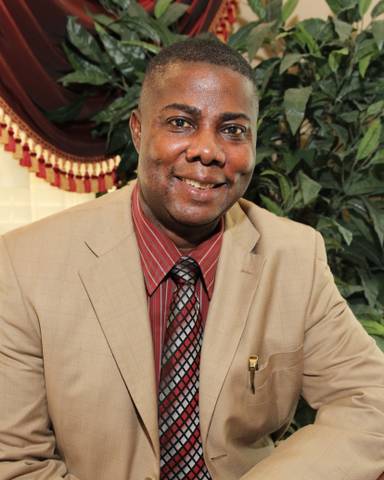 Thrill of the Rookie chronicles the life of Osaze Ehigiator, beginning in strife-torn Nigeria, a nation plagued with corruption and incessant coup de tats, and how the author escaped to the USA. This book then tells about beating the odds in spite of all adversities; and that anyone can reach their goals in the United States if they apply themselves and stay out of trouble. It also let people know that it will not be an easy walk because one has to be very elastic or break in the process.The book also tells about  a separate society inside the United States run by pimps, homeless and the outlaws, these people are referred to as elements of the fifth ward society, because they operate under a different  set of codes called “ The Eleventh Commandments” This is a book unlike others before it.  It is a journey into a new and virgin frontier. An autobiography with a twist to it. Lots of focus in not on me but on taking you through the entire journey I have been through and let you share in my experience without actually undergoing the journey.  You get the benefits of the whole experiment without been used as a specimen. You enjoy the thrills, humors, and threats without facing the pains or challenges. This book is an adventure to a comic planet, full of excitements, challenges and humors.You can order   Thrill of the Rookie from:     Google or Yahoo page.Also on.WWW.Amazon.comWWW.Barnes and noble.comWWW.Authorhouse.comYou tube
https://www.youtube.com/watch?v=jvix5SjfsAASecondly that there is a separate country inside the United States runs by the pimps and homeless, they are referred to as elements of the fifth ward society. These homeless, prostitutes and pimps live and operate under different set of rules called the “Eleventh Commandment”.